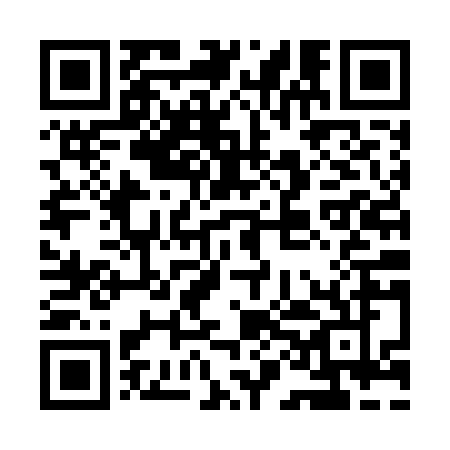 Prayer times for Sherburne Center, Vermont, USAMon 1 Jul 2024 - Wed 31 Jul 2024High Latitude Method: Angle Based RulePrayer Calculation Method: Islamic Society of North AmericaAsar Calculation Method: ShafiPrayer times provided by https://www.salahtimes.comDateDayFajrSunriseDhuhrAsrMaghribIsha1Mon3:245:1412:555:018:3610:252Tue3:255:1412:555:018:3610:253Wed3:265:1512:555:018:3610:244Thu3:275:1612:565:018:3610:245Fri3:285:1612:565:018:3510:236Sat3:295:1712:565:018:3510:227Sun3:305:1812:565:018:3510:228Mon3:315:1812:565:018:3410:219Tue3:325:1912:565:018:3410:2010Wed3:345:2012:575:018:3310:1911Thu3:355:2112:575:018:3310:1812Fri3:365:2112:575:018:3210:1713Sat3:375:2212:575:018:3110:1614Sun3:395:2312:575:018:3110:1515Mon3:405:2412:575:018:3010:1416Tue3:415:2512:575:018:2910:1317Wed3:435:2612:575:018:2910:1118Thu3:445:2712:575:018:2810:1019Fri3:455:2812:575:008:2710:0920Sat3:475:2912:585:008:2610:0721Sun3:485:3012:585:008:2510:0622Mon3:505:3012:585:008:2410:0523Tue3:515:3112:584:598:2310:0324Wed3:535:3212:584:598:2210:0225Thu3:545:3312:584:598:2110:0026Fri3:565:3512:584:588:209:5927Sat3:575:3612:584:588:199:5728Sun3:595:3712:584:588:189:5529Mon4:005:3812:584:578:179:5430Tue4:025:3912:584:578:169:5231Wed4:045:4012:574:578:159:50